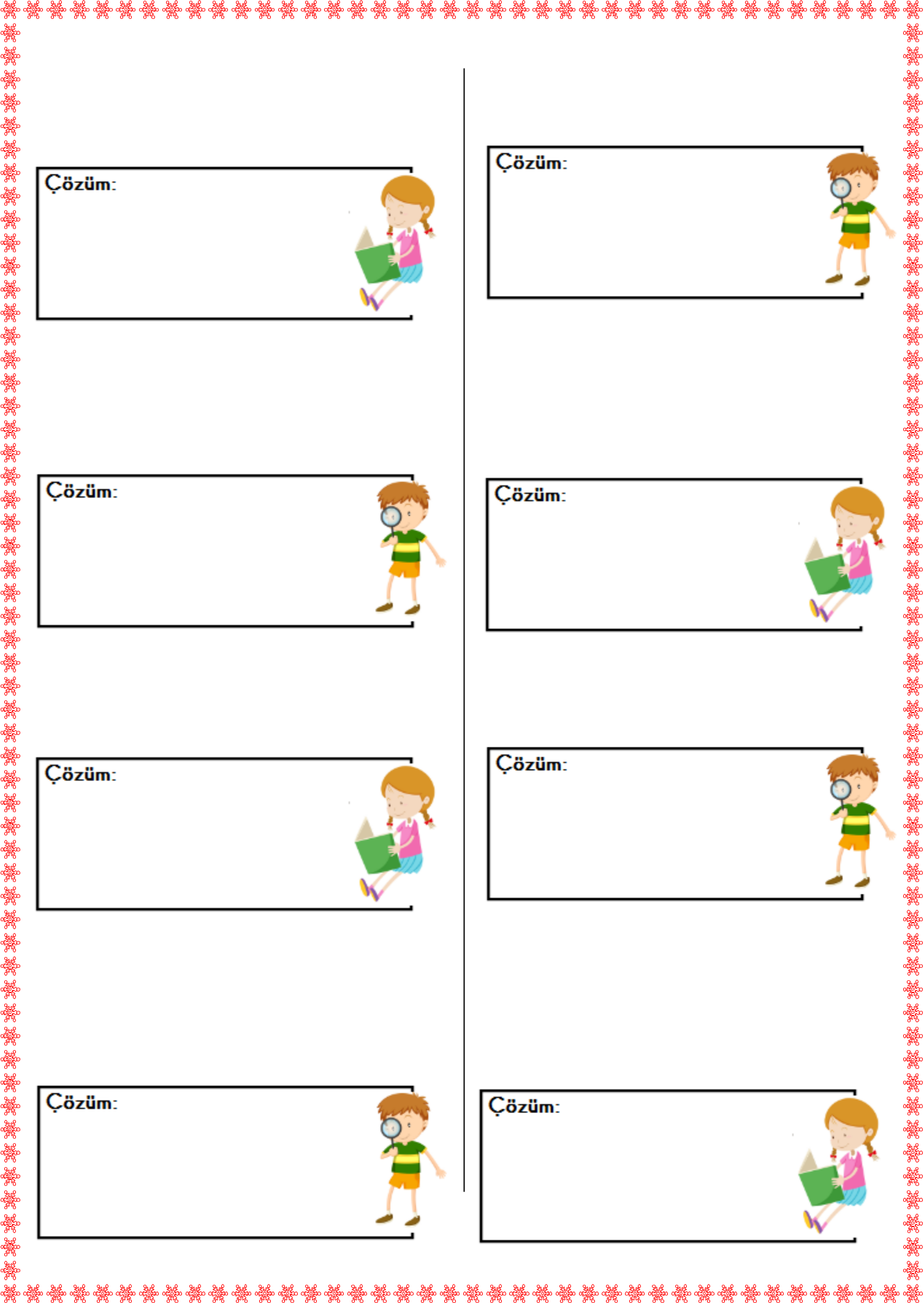 ZAMANPROBLEMLERPROBLEMLER1.  4 gün sonra cumartesi ise bugün hangi1.  4 gün sonra cumartesi ise bugün hangi1.  4 gün sonra cumartesi ise bugün hangi1.  4 gün sonra cumartesi ise bugün hangi5.  Nisan  ve  mayıs  ayları  toplamı  kaç5.  Nisan  ve  mayıs  ayları  toplamı  kaç5.  Nisan  ve  mayıs  ayları  toplamı  kaç5.  Nisan  ve  mayıs  ayları  toplamı  kaç5.  Nisan  ve  mayıs  ayları  toplamı  kaç5.  Nisan  ve  mayıs  ayları  toplamı  kaç5.  Nisan  ve  mayıs  ayları  toplamı  kaçgündür ?gündür ?gündür ?2. Deniz saat 8.30’da içtiği ilaçtan 6 saat2. Deniz saat 8.30’da içtiği ilaçtan 6 saat2. Deniz saat 8.30’da içtiği ilaçtan 6 saat2. Deniz saat 8.30’da içtiği ilaçtan 6 saat6. Kübra evden çıkıp parka gitmiş. Parkta6. Kübra evden çıkıp parka gitmiş. Parkta6. Kübra evden çıkıp parka gitmiş. Parkta6. Kübra evden çıkıp parka gitmiş. Parkta6. Kübra evden çıkıp parka gitmiş. Parkta6. Kübra evden çıkıp parka gitmiş. Parkta6. Kübra evden çıkıp parka gitmiş. Parkta2. Deniz saat 8.30’da içtiği ilaçtan 6 saat2. Deniz saat 8.30’da içtiği ilaçtan 6 saat2. Deniz saat 8.30’da içtiği ilaçtan 6 saat2. Deniz saat 8.30’da içtiği ilaçtan 6 saat2  buçuk  saat  oynamış.  Eve2  buçuk  saat  oynamış.  Eve2  buçuk  saat  oynamış.  Eve2  buçuk  saat  oynamış.  Eve2  buçuk  saat  oynamış.  Evesaatsonra bir daha içecektir. Deniz ilacı saatsonra bir daha içecektir. Deniz ilacı saatsonra bir daha içecektir. Deniz ilacı saatsonra bir daha içecektir. Deniz ilacı saat13.30’da  dönmüş.  Kübra  evden  saat13.30’da  dönmüş.  Kübra  evden  saat13.30’da  dönmüş.  Kübra  evden  saat13.30’da  dönmüş.  Kübra  evden  saat13.30’da  dönmüş.  Kübra  evden  saat13.30’da  dönmüş.  Kübra  evden  saat13.30’da  dönmüş.  Kübra  evden  saatkaçta içecek ?kaçta çıkmış ?kaçta çıkmış ?kaçta çıkmış ?3. Fatma 3 yıl 5 ay önce doğmuş. Fatma3. Fatma 3 yıl 5 ay önce doğmuş. Fatma3. Fatma 3 yıl 5 ay önce doğmuş. Fatma3. Fatma 3 yıl 5 ay önce doğmuş. Fatma7. Günde 1 saat yürüyen dedem 2 haf-7. Günde 1 saat yürüyen dedem 2 haf-7. Günde 1 saat yürüyen dedem 2 haf-7. Günde 1 saat yürüyen dedem 2 haf-7. Günde 1 saat yürüyen dedem 2 haf-7. Günde 1 saat yürüyen dedem 2 haf-7. Günde 1 saat yürüyen dedem 2 haf-doğalı kaç ay olmuştur ?doğalı kaç ay olmuştur ?doğalı kaç ay olmuştur ?tada toplam kaç saat yürür ?tada toplam kaç saat yürür ?tada toplam kaç saat yürür ?tada toplam kaç saat yürür ?tada toplam kaç saat yürür ?4.   Babamsaat10.30’dabahçede8.Annemmisafirlerehazırlıkhazırlıkiçinsaat4.   Babamsaat10.30’dabahçede13.15’de   mutfakta   çalışmaya   başladı.13.15’de   mutfakta   çalışmaya   başladı.13.15’de   mutfakta   çalışmaya   başladı.13.15’de   mutfakta   çalışmaya   başladı.13.15’de   mutfakta   çalışmaya   başladı.13.15’de   mutfakta   çalışmaya   başladı.13.15’de   mutfakta   çalışmaya   başladı.çalışmaya  başladı  ve  saat  12.50’de  işiçalışmaya  başladı  ve  saat  12.50’de  işiçalışmaya  başladı  ve  saat  12.50’de  işiçalışmaya  başladı  ve  saat  12.50’de  işi13.15’de   mutfakta   çalışmaya   başladı.13.15’de   mutfakta   çalışmaya   başladı.13.15’de   mutfakta   çalışmaya   başladı.13.15’de   mutfakta   çalışmaya   başladı.13.15’de   mutfakta   çalışmaya   başladı.13.15’de   mutfakta   çalışmaya   başladı.13.15’de   mutfakta   çalışmaya   başladı.çalışmaya  başladı  ve  saat  12.50’de  işiçalışmaya  başladı  ve  saat  12.50’de  işiçalışmaya  başladı  ve  saat  12.50’de  işiçalışmaya  başladı  ve  saat  12.50’de  işiSaat  16.40’da  mutfaktaki  işlerini  bitirdi.Saat  16.40’da  mutfaktaki  işlerini  bitirdi.Saat  16.40’da  mutfaktaki  işlerini  bitirdi.Saat  16.40’da  mutfaktaki  işlerini  bitirdi.Saat  16.40’da  mutfaktaki  işlerini  bitirdi.Saat  16.40’da  mutfaktaki  işlerini  bitirdi.Saat  16.40’da  mutfaktaki  işlerini  bitirdi.bitti. Babam ne kadar süre çalışmıştır ?bitti. Babam ne kadar süre çalışmıştır ?bitti. Babam ne kadar süre çalışmıştır ?bitti. Babam ne kadar süre çalışmıştır ?Saat  16.40’da  mutfaktaki  işlerini  bitirdi.Saat  16.40’da  mutfaktaki  işlerini  bitirdi.Saat  16.40’da  mutfaktaki  işlerini  bitirdi.Saat  16.40’da  mutfaktaki  işlerini  bitirdi.Saat  16.40’da  mutfaktaki  işlerini  bitirdi.Saat  16.40’da  mutfaktaki  işlerini  bitirdi.Saat  16.40’da  mutfaktaki  işlerini  bitirdi.bitti. Babam ne kadar süre çalışmıştır ?bitti. Babam ne kadar süre çalışmıştır ?bitti. Babam ne kadar süre çalışmıştır ?bitti. Babam ne kadar süre çalışmıştır ?Annem mutfakta ne kadar çalıştı ?Annem mutfakta ne kadar çalıştı ?Annem mutfakta ne kadar çalıştı ?Annem mutfakta ne kadar çalıştı ?Annem mutfakta ne kadar çalıştı ?Annem mutfakta ne kadar çalıştı ?Annem mutfakta ne kadar çalıştı ?Annem mutfakta ne kadar çalıştı ?Annem mutfakta ne kadar çalıştı ?Annem mutfakta ne kadar çalıştı ?Annem mutfakta ne kadar çalıştı ?Annem mutfakta ne kadar çalıştı ?